Приложение Порядок заполнения уведомлений о земельных участках.Пунктами 3 и 4 статьи 244 Налогового кодекса Республики Беларусь (далее — НК) определено, что плательщики-организации не позднее 1 декабря 2023 года направляют в налоговые органы по месту постановки на учет уведомления о земельных участках (далее — уведомление) по установленным форматам в виде электронного документа и в порядке, утвержденном МНС.Справочно: форматы и порядок представления уведомлений установлены постановлением МНС от 31.03.2023 № 14 «Об установлении форматов электронных Документов, представляемых в налоговые органы».При этом уведомления не представляются:организациями, в отношении которых в соответствии с законодательством об экономической несостоятельности (банкротстве) применяются процедуры экономической несостоятельности (банкротства), за исключением процедуры санации; организациями, находящимся в процессе ликвидации (прекращения деятельности); организациями при отсутствии у них земельных участков, являющихся объектом налогообложения; организациями, имеющими в собственности либо владении, пользовании жилые помещения государственного и (или) частного жилищных фондов, в том числе жилищно-строительными кооперативами, жилищными кооперативами, организациями, осуществляющими эксплуатацию жилищного фонда и (или) предоставляющими жилищно-коммунальные услуги, включая товарищества собственников, организации застройщиков (жилищно-строительные кооперативы, жилищные кооперативы), при отсутствии у таких организаций органов управления; крестьянскими (фермерскими) хозяйствами, которые в соответствии с пунктом 1 статьи 384 НК освобождаются от налогов, сборов (пошлин), установленных НК.Форма ввода для заполнения плательщиками-организациями уведомлений размещена в Личном кабинете плательщика на портале МНС Республики Беларусь в разделе «Земельный налог» во вкладке «Подача уведомлений».Для всех уведомлений предусмотрена возможность автоматического заполнения информации о земельных участках из базы данных земельных участков организаций, имеющейся в налоговых органах. Для использования этой функции необходимо нажать кнопку «из объекта земельного налога», осуществить поиск земельного участка по реквизитам (например, по кадастровому номеру земельного участка, коду ИМНС и т.д.) и произвести выбор нужного земельного участка.После заполнения всей необходимой информации в форме ввода следует нажать кнопку «сохранить в PDF» после чего заполненное уведомление автоматически трансформируется в PDF.Обращаем внимание, что срок представления организациями уведомлений не позднее 1 декабря 2023 г. Начиная со 2 декабря 2023 г. уведомления приниматься не будут.При обнаружении в ранее поданных уведомлениях неполноты сведений или ошибок организации могут в срок до 1 декабря (включительно) 2023 г. представить в налоговый орган новые уведомления. При этом в таких уведомлениях необходимо заполнить всю информацию о земельных участках, а не только ту, в отношении которой были обнаружены неполнота сведений или ошибки.Порядок заполнения уведомления о передаче в аренду, иное возмездное или безвозмездное пользование капитальных строений (зданий, сооружений), их частей, расположенных на земельных участках, предоставленных бюджетным организациям; о земельных участках, части которых имеют разное функциональное использование (разные виды оценочных зон) и разные ставки налога; о земельных участках, в отношении которых применяются льготы по земельному налогу; о земельных участках, в отношении которых для организаций установлены увеличенные (уменьшенные) ставки земельного налога в соответствии с пунктом 10 статьи 241 Налогового кодекса Республики Беларусь; о земельных участках, в отношении которых организации вправе применить коэффициенты к годовой ставке земельного налога, установленные в соответствии с пунктом 12 статьи 241 Налогового кодекса Республики Беларусь (далее — уведомление 1).1.1 Бюджетными организациями в уведомлении 1 в обязательном порядке заполняется информация о земельных участках, на которых расположены капитальные строения (здания, сооружения), их части (далее - капстроения), сданные в аренду, иное возмездное или безвозмездное пользование (далее сданные в аренду), являющиеся объектом налогообложения земельным налогом.В отношении земельных участков, на которых расположены капстроения сданные в аренду бюджетными организациями организациям, указанным в части третьей пункта 1 статьи 237 НК, а также в случае, когда дата сдачи в аренду капстроений и дата их возврата бюджетной организации (арендодателю, ссудодателю) приходятся на один и тот же квартал, уведомление 1 не заполняется.Справочно: частью третьей пункта 1 статьи 237 НК установлено, что бюджетные организации не признаются плательщиками земельного налога в отношении земельных участков (частей земельных участков), на которых расположены капстроения, переданные указанными бюджетными организациями в аренду, иное возмездное или безвозмездное пользование:бюджетным организациям; организациям, осуществляющим деятельность в сферах образования, здравоохранения, физической культуры и спорта и получающим субсидии из бюджета;организациям и индивидуальным предпринимателям для организации питания воспитанников, учащихся, курсантов и студентов в учреждениях образования;организациям и индивидуальным предпринимателям для организации образовательного процесса при реализации образовательной программы дополнительного образования детей и молодежи, образовательной программы дополнительного образования одаренных детей и молодежи, а также для подготовки спортсменов-учащихся в специализированных учебно-спортивных учреждениях;дипломатическим представительствам и консульским учреждениям иностранных государств, представительствам и органам международных организаций и межгосударственных образований; специализированным учебно-спортивным учреждениям профсоюзов, финансируемым за счет средств государственного социального страхования; научным организациям; научно-технологическим паркам; центрам трансфера технологий; организациям культуры.Бюджетными организациями в уведомлении 1 в обязательном порядке заполняются следующие графы:«Код инспекции МНС (управления (отдела) по работе с плательщиками) по месту нахождения земельного участка» - путем выбора инспекции МНС из выпадающего меню;«Кадастровый номер земельного участка» при наличии кадастрового номера земельного участка графа заполняется в виде числа, состоящего из 18 цифр, при отсутствии кадастрового номера земельного участка в графе проставляется цифра ”0”;«Общая площадь земельного участка, га» - указывается общая площадь земельного участка в соответствии с решением о представлении и изъятия земельного участка (правоудостоверяющего документа) с точностью пять знаков после запятой;«Площадь части земельного участка, га» - указывается площадь земельного участка, приходящаяся на площадь сданных в аренду капстроений. Заполняется графа с точностью пять знаков после запятой;«Категория земель» - путем выбора категории земель из выпадающего меню;«Функциональное использование части земельного участка, указанной в графе «Площадь части земельного участка, га» (виды оценочных зон)» - путем выбора функционального использования (вида оценочной зоны) из выпадающего меню;«Квартал (кварталы), за который исчисляется земельный налог» -путем выбора номеров кварталов, за которые исчисляется земельный налог в 2023 году.При отсутствии информации о кадастровом номере земельного участка обязательно заполняются следующие графы:«Дата решения о предоставлении земельного участка» - заполняется в формате ХХ.ХХ.ХХХХ•,«Место нахождения земельного участка (адрес)» - заполняется адрес в текстовом формате.Бюджетные организации в этом уведомлении могут (но не обязаны) указать и информацию о применении: льгот по земельному налогу; увеличенных (уменьшенных) ставок земельного налога в соответствии с решениями областных Советов депутатов или по их поручению местных Советов депутатов базового территориального уровня и Минского городского Совета депутатов (далее - местные Советы депутатов) отдельным категориям плательщиков;пониженных коэффициентов к годовой ставке земельного налога, установленных в размерах 0,2 — 0,8.1.2. Организациями (за исключением бюджетных) в уведомлении 1 в обязательном порядке заполняется информация о земельных участках, части которых имеют разное функциональное использование (разные виды оценочных зон) и разные ставки налога. Подлежит заполнению информация:о вновь предоставленных в 2023 году земельных участках;о земельных участках, в отношении которых изменилось функциональное использование (виды оценочных зон) и ставки налога в 2023 году по сравнению с 2022 годом.В этом случае информация заполняется отдельными строками по каждой части земельного участка, относящейся к разному функциональному использованию (разным видам оценочных зон) и облагаемой по разным ставкам налога.Для этого в обязательном порядке заполняются следующие графы:«Код инспекции МНС (управления (отдела) по работе с плательщиками) по месту нахождения земельного участка» - путем выбора инспекции МНС из выпадающего меню;«Кадастровый номер земельного участка» - при наличии кадастрового номера земельного участка графа заполняется в виде числа, состоящего из 18 цифр, при отсутствии кадастрового номера земельного участка в графе проставляется цифра ”0”;«Общая площадь земельного участка, га» - указывается общая площадь земельного участка в соответствии с решением о представлении и изъятия земельного участка (правоудостоверяющего документа) с точностью пять знаков после запятой;«Площадь части земельного участка, га» - указывается площадь земельного участка, приходящаяся на каждую часть земельного участка, имеющую соответствующее функциональное использование (вид оценочной зоны) и (или) облагаемую по разным ставкам.«Категория земель» - путем выбора категории земель из выпадающего меню;«Функциональное использование части земельного участка, указанной в графе «Площадь части земельного участка, га» (виды оценочных зон)» - путем выбора функционального использования (вида оценочной зоны) из выпадающего меню;«Квартал (кварталы), за который исчисляется земельный налог» - путем выбора номеров кварталов, за которые исчисляется земельный налог в 2023 году;При отсутствии информации о кадастровом номере земельного участка обязательно заполняются следующие графы:«Дата решения о предоставлении земельного участка» - заполняется в формате ХХ.ХХ.ХХХХ•,«Место нахождения земельного участка (адрес)» - заполняется адрес в текстовом формате.Организации в этом уведомлении могут (но не обязаны) указать и информацию о применении: льгот по земельному налогу; увеличенных (уменьшенных) ставок земельного налога в соответствии с решениями местных Советов депутатов отдельным категориям плательщиков; пониженных коэффициентов к годовой ставке земельного налога, установленных в размерах 0,2 0,8.1.3. Заполнение уведомления 1 организациями, у которых отсутствует обязательная для заполнения информация.1.3.1 Организации в уведомлении 1 вправе (но не обязаны) заполнить информацию о земельных участках, в отношении которых применяются льготы по земельному налогу.Для этого в обязательном порядке заполняются следующие графы:«Код инспекции МНС (управления (отдела) по работе с плательщиками) по месту нахождения земельного участка» - путем выбора инспекции МНС из выпадающего меню;«Кадастровый номер земельного участка» - при наличии кадастрового номера земельного участка графа заполняется в виде числа, состоящего из 18 цифр, при отсутствии кадастрового номера земельного участка в графе проставляется цифра ”0”;«Общая площадь земельного участка, га» - указывается общая площадь земельного участка в соответствии с решением о представлении и изъятия земельного участка (правоудостоверяющего документа) с точностью пять знаков после запятой;«Категория земель» - путем выбора категории земель из выпадающего меню;«Площадь земельного участка (части земельного участка), подлежащая освобождению от земельного налога, га» - указывается площадь земельного участка (части земельного участка), которая подлежит освобождению. Заполняется графа с точностью пять знаков после запятой;«Содержание льготы с указанием абзаца, подпункта, пункта, статьи, даты принятия, номера и вида правового акта, которым она установлена» - путем выбора соответствующей льготы из выпадающего меню;«Квартал (кварталы), за который применяется льгота» - путем выбора номеров кварталов, за которые применяется льгота по земельному налогу в 2023 году.При отсутствии информации о кадастровом номере земельного участка обязательно заполняются следующие графы:«Дата решения о предоставлении земельного участка» - заполняется в формате ХХ.ХХ.ХХХХ;«Место нахождения земельного участка (адрес)» - заполняется адрес в текстовом формате.Организации в этом уведомлении могут (но не обязаны) указать и информацию о применении в отношении земельных участков, включенных в уведомление 1 :увеличенных (уменьшенных) ставок земельного налога в соответствии с решениями местных Советов депутатов отдельным категориям плательщиков; пониженных коэффициентов к годовой ставке земельного налога, установленных в размерах 0,2 — 0,8.1.3.2. Организации в уведомлении 1 вправе (но не обязаны) заполнить информацию о земельных участках, в отношении которых установлены увеличенные (уменьшенные) ставки земельного налога в соответствии с решениями местных Советов депутатов отдельным категориям плательщиков.Для этого в обязательном порядке заполняются следующие графы:«Код инспекции МНС (управления (отдела) по работе с плательщиками) по месту нахождения земельного участка» - путем выбора инспекции МНС из выпадающего меню;«Кадастровый номер земельного участка» - при наличии кадастрового номера земельного участка графа заполняется в виде числа, состоящего из 18 цифр, при отсутствии кадастрового номера земельного участка в графе проставляется цифра ”0”;«Общая площадь земельного участка, га» - указывается общая площадь земельного участка в соответствии с решением о представлении и изъятия земельного участка (правоудостоверяющего документа) с точностью пять знаков после запятой;«Категория земель» - путем выбора категории земель из выпадающего меню;«Квартал (кварталы), за который исчисляется земельный налог» -путем выбора номеров кварталов, за которые исчисляется земельный налог в 2023 году с учетом увеличения (уменьшения) ставок земельного налога;«Увеличение (уменьшение) ставки земельного налога» - указывается увеличение (уменьшение) ставки земельного налога в соответствии с решениями местных Советов депутатов в виде коэффициента. Заполняется графа с точностью четыре знака после запятой. Например, если решением местных Советов Депутатов в отношении категории плательщиков - организаций уменьшена ставка земельного налога в 2 раза, то в данной графе должен быть проставлен коэффициент в виде «0,5000».При отсутствии информации о кадастровом номере земельного участка обязательно заполняются следующие графы:«Дата решения о предоставлении земельного участка» - заполняется в формате ХХ.ХХ.ХХХХ•,«Место нахождения земельного участка (адрес)» - заполняется адрес в текстовом формате.Организации в этом уведомлении могут (но не обязаны) указать и информацию о применении: льгот по земельному налогу; пониженных коэффициентов к годовой ставке земельного налога, установленных в размерах 0,2 — 0,8.1.3.3. Организации в уведомлении 1 вправе (но не обязаны) заполнить информацию о земельных участках, в отношении которых организации вправе применить пониженные коэффициенты к годовой ставке земельного налога, установленные в размерах 0,2 — 0,8.Для этого в обязательном порядке заполняются следующие графы:«Код инспекции МНС (управления (отдела) по работе с плательщиками) по месту нахождения земельного участка» -	путем выбора инспекции МНС из выпадающего меню;«Кадастровый номер земельного участка» - при наличии кадастрового номера земельного участка графа заполняется в виде числа, состоящего из 18 цифр, при отсутствии кадастрового номера земельного участка в графе проставляется цифра ”0”;«Общая площадь земельного участка, га» - указывается общая площадь земельного участка в соответствии с решением о представлении и изъятия земельного участка (правоудостоверяющего документа) с точностью пять знаков после запятой;«Площадь части земельного участка, га» - указывается площадь земельного участка, приходящаяся на каждую часть земельного участка, по которой применяется пониженный коэффициент к годовой ставке земельного налога. Информация по каждой такой части заполняется отдельной строкой. Графа заполняется с точностью пять знаков после запятой.«Категория земель» - путем выбора категории земель из выпадающего меню;«Функциональное использование части земельного участка, указанной в графе «Площадь части земельного участка,га» (виды оценочных зон)» - путем выбора функционального использования (вида оценочной зоны) из выпадающего меню;«Квартал (кварталы), за который исчисляется земельный налог» - путем выбора номеров кварталов, за которые исчисляется земельный налог в 2023 году с учетом пониженного коэффициента (0,2 0,8) к годовой ставке земельного налога;«Коэффициент к годовой ставке земельного налога (доля единицы)» - указывается в долях единицы пониженный коэффициент к годовой ставке земельного налога в размерах 0,2 — 0,8.При отсутствии информации о кадастровом номере земельного участка обязательно заполняются следующие графы:«Дата решения о предоставлении земельного участка» - заполняется в формате ХХ.ХХ.ХХХХ•,«Место нахождения земельного участка (адрес)» - заполняется адрес в текстовом формате.Организации в этом уведомлении могут (но не обязаны) указать и информацию о применении: льгот по земельному налогу; увеличенных (уменьшенных) ставок земельного налога в соответствии с решениями местных Советов депутатов отдельным категориям плательщиков.2. Порядок заполнения уведомления о земельных участках, занятых конструктивными элементами воздушных линий электропередачи напряжением ниже 35 киловольт, которые не являются капитальными строениями или государственная регистрация которых не является обязательной, используемых энергоснабжающими организациями, входящими в состав государственного производственного объединения электроэнергетики «Белэнерго» (далее — уведомление 2).В уведомлении 2 энергоснабжающие организации, входящие в состав государственного производственного объединения электроэнергетики «Белэнерго», в обязательном порядке заполняют следующие графы:«Код инспекции МНС (управления (отдела) по работе с плательщиками) по месту нахождения земельного участка, занятого воздушными линиями электропередачи» - путем выбора инспекции МНС из выпадающего меню;«Количество опор, шт» - проставляется количество опор в штуках в целом числовом значении;«Квартал (кварталы), за который исчисляется земельный налог» -путем выбора номеров кварталов, за которые исчисляется земельный налог в 2023 году.3. Порядок заполнения уведомления о земельных участках, предоставленных организациям для строительства или строительства и обслуживания капитальных строений (зданий, сооружений) (целевое назначение которых изменено на целевое назначение для строительства и обслуживания капитальных строений (зданий, сооружений), на которых после истечения трех лет с даты их предоставления или государственной регистрации перехода прав на такой земельный участок (изменения целевого назначения земельного участка) принято в эксплуатацию последнее из возводимых сооружений и (или) передаточных устройств (далее - уведомление 3).Организациями уведомление 3 в обязательном порядке заполняется, если на земельных участках, являвшихся в 2023 году земельными участками, на которых отсутствуют капитальные строения, в течение 2023 г. принято в эксплуатацию сооружение и (или) передаточное устройство, которое являлось последним из возводимых на этом земельном участке объектов строительства (за исключением элементов благоустройства).В отношении земельных участков, на которых в 2023 г. принято в эксплуатацию возведенное сооружение и (или) передаточное устройство, не являющее последним из возводимых на этом земельном участке объектов строительства, уведомление 1 не заполняется.В уведомлении 3 организации в обязательном порядке заполняют следующие графы:«Код инспекции МНС (управления (отдела) по работе с плательщиками) по месту нахождения земельного участка, занятого воздушными линиями электропередачи» - путем выбора инспекции МНС из выпадающего меню;«Кадастровый номер земельного участка» - при наличии кадастрового номера земельного участка графа заполняется в виде числа, состоящего из 18 цифр, при отсутствии кадастрового номера земельного участка в графе проставляется цифра ”0”;«Общая площадь земельного участка, га» - указывается общая площадь земельного участка в соответствии с решением о представлении и изъятия земельного участка (правоудостоверяющего документа) с точностью пять знаков после запятой;«Площадь части земельного участка, приходящейся на соответствующее функциональное использование (виды оценочных зон) га» - указывается площадь каждой части земельного участка, приходящаяся на соответствующее функциональное использование (вид оценочной зоны) и (или) облагаемую по разным ставкам земельного налога, заполняется отдельная строка. Графа заполняется с точностью пять знаков после запятой;«Категория земель» - путем выбора категории земель из выпадающего меню;«Функциональное использование части земельного участка, указанной в графе «Площадь части земельного участка, приходящейся на соответствующее функциональное использование (виды оценочных зон), га», (виды оценочных зон)» путем выбора функционального использования (вида оценочной зоны) из выпадающего меню;«Квартал и год, в котором истекает три года» - путем выбора номера квартала и соответствующего года, в котором истекает три года. Заполняется в виде Х.ХХХХ, где Х соответствует номеру квартала: I квартал - ” 1”, II квартал - ”2”, III квартал - ”3”, IV квартал - ”4”, а ХХХХ году;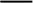 «Квартал и год, в котором принято в эксплуатацию последнее из возводимых сооружений и (или) передаточных устройств» - путем выбора номера квартала и соответствующего года, в котором принято в эксплуатацию последнее из возводимых сооружений и (или) передаточных устройств. Заполняется в виде Х.ХХХХ, где Х соответствует номеру квартала: I квартал - ” 1 ”; II квартал - ”2”; III квартал  ”3”, IV квартал - ”4”, а ХХХХ - году.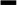 При отсутствии информации о кадастровом номере земельного участка обязательно заполняются следующие графы:«Дата решения о предоставлении земельного участка» - заполняется в формате ХХ.ХХ.ХХХХ•,«Место нахождения земельного участка (адрес)» - заполняется адрес в текстовом формате.4. Порядок заполнения уведомления о служебных земельных наделах, предоставленных физическим лицам по решению районных исполнительных и распорядительных органов для строительства и (или) обслуживания одноквартирного, блокированного жилого дома или обслуживания зарегистрированных организацией по государственной регистрации недвижимого имущества, прав на него и сделок с ним квартир в блокированном жилом доме, для ведения личного подсобного хозяйства, огородничества, коллективного садоводства, сенокошения, выпаса сельскохозяйственных животных, дачного строительства (далее — уведомление 4).Организации в уведомлении 4 в обязательном порядке заполняют информацию о земельных участках, на которых имеются служебные земельные наделы, предоставленные физическим лицам.Для этого в обязательном порядке заполняются следующие графы:«Код инспекции МНС (управления (отдела) по работе с плательщиками) по месту нахождения земельного участка, занятого воздушными линиями электропередачи» - путем выбора инспекции МНС из выпадающего меню;«Кадастровый номер земельного участка» - при наличии кадастрового номера земельного участка графа заполняется в виде числа, состоящего из 18 цифр, при отсутствии кадастрового номера земельного участка в графе проставляется цифра ”0”;«Площадь земельного участка (части земельного участка), являющаяся объектом налогообложения земельным налогом, га» -заполняется с точностью пять знаков после запятой;«Площадь служебного земельного надела, предоставленного физическому лицу, приходящаяся на соответствующее функциональное использование, га» - указывается площадь каждой части земельного участка, приходящаяся на соответствующее функциональное использование (вид оценочной зоны) и (или) облагаемую по разным ставкам земельного налога, заполняется отдельная строка. Графа заполняется с точностью пять знаков после запятой;«Категория земель» - путем выбора категории земель из выпадающего меню;«Функциональное использование части земельного участка, указанной в графе «Площадь служебного земельного надела, предоставленного физическому лицу, приходящаяся на соответствующее функциональное использование, (виды оценочных зон)» - путем выбора функционального использования (вида оценочной зоны) из выпадающего меню;«Квартал (кварталы), в которых при исчислении земельного налога организациями, ведущими лесное хозяйство, из площади земельного участка (части земельного участка), являющейся объектом налогообложения земельным налогом, исключается площадь служебного земельного надела, указанная в графе «Площадь служебного земельного надела, предоставленного физическому лицу, приходящаяся на соответствующее функциональное использование, га» - путем выбора номеров кварталов, в которых исключается площадь служебного земельного надела, приходящаяся на соответствующее функциональное использование.При отсутствии информации о кадастровом номере земельного участка обязательно заполняются следующие графы:«Дата решения о предоставлении земельного участка» - заполняется в формате ХХ.ХХ.ХХХХ•,«Место нахождения земельного участка (адрес)» - заполняется адрес в текстовом формате.5. Порядок заполнения уведомления о фактическом использовании земельных участков, предоставленных во временное пользование и своевременно не возвращенных в соответствии с законодательством, самовольно занятых, а также находящихся в государственной собственности земельных участков, предоставленных в аренду и своевременно не возвращенных в соответствии с законодательством (далее — уведомление 5).Представление уведомления 5 не является обязательным для организаций.При этом, если организацией принято решение о представлении уведомления 5, в нем в обязательном порядке заполняются следующие графы:«Код инспекции МНС (управления (отдела) по работе с плательщиками) по месту нахождения земельного участка, занятого воздушными линиями электропередачи» - путем выбора инспекции МНС из выпадающего меню;«Кадастровый номер земельного участка» - при наличии кадастрового номера земельного участка графа заполняется в виде числа, состоящего из 18 цифр, при отсутствии кадастрового номера земельного участка в графе проставляется цифра ”0”;«Площадь фактически используемого земельного участка, предоставленного во временное пользование и своевременно не возвращенного в соответствии с законодательством, самовольно занятого, а также находящегося в государственной собственности земельного участка, предоставленного в аренду и своевременно не возвращенного, га» - указывается площадь каждой части земельного участка, приходящаяся на соответствующее функциональное использование (вид оценочной зоны) и (или) облагаемую по разным ставкам земельного налога, заполняется отдельная строка. Графа заполняется с точностью пять знаков после запятой;«Категория земель» - путем выбора категории земель из выпадающего меню;«Функциональное использование площади земельного участка, указанной в графе «Площадь фактически используемого земельного участка, предоставленного во временное пользование и своевременно не возвращенного в соответствии с законодательством, самовольно занятого, а также находящегося в государственной собственности земельного участка, предоставленного в аренду и своевременно не возвращенного, (виды оценочных путем выбора функционального использования (вида оценочной зоны) из выпадающего меню;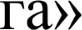 «Квартал (кварталы), за который исчисляется земельный налог» -путем выбора номеров кварталов, за которые исчисляется земельный налог в 2023 году.При отсутствии информации о кадастровом номере земельного участка обязательно заполняются следующие графы:«Дата решения о предоставлении земельного участка» - заполняется в формате ХХ.ХХ.ХХХХ•,«Место нахождения земельного участка (адрес)» - заполняется адрес в текстовом формате.